景德镇陶瓷大学研究生指导教师个人信息表更新日期：2022年4月22日姓名许剑雄性别男出生年月1978年2月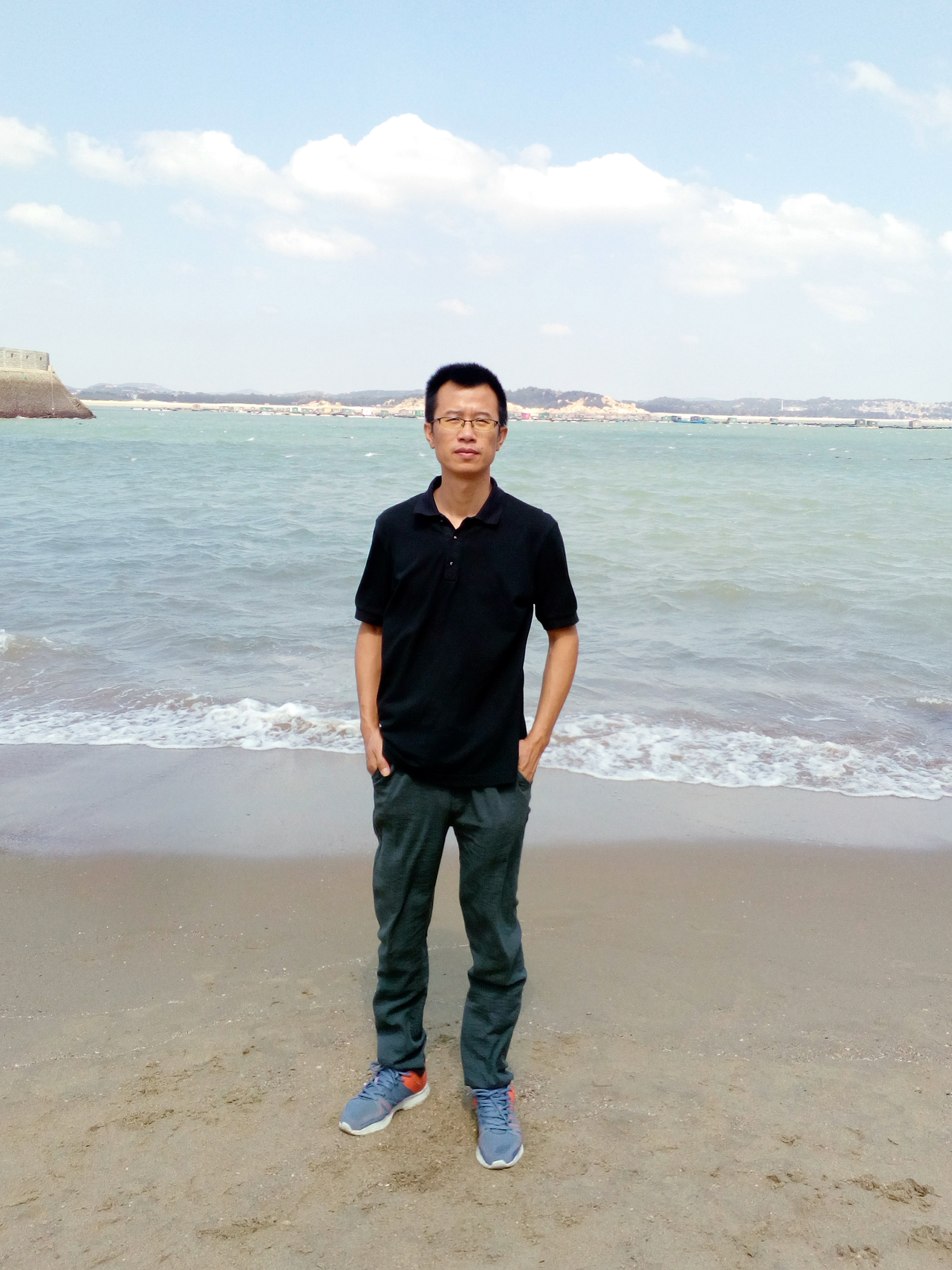 专业技术职称专业技术职称副教授副教授导师类别硕士生导师最后学历（毕业院校）最后学历（毕业院校）本科/江西财经大学本科/江西财经大学最后学位（毕业院校）硕士/景德镇陶瓷学院获聘招生学科获聘招生学科应用经济、管理科学与工程、艺术经济应用经济、管理科学与工程、艺术经济研究方向市场营销、产业经济、文化创意联系电话联系电话1397984873213979848732E-mail584739149@qq.com个人简历个人简历许剑雄，江西财经大学市场营销、商务英语双专业本科，景德镇陶瓷学院企业管理硕士；景德镇陶瓷大学副教授，硕士生导师，管理与经济学院商务系主任。兼任江西省科技厅高新技术企业认定评审专家、江西省财政厅政府采购评标专家、江西省工商联江西省民营经济研究中心智库专家、景德镇市科技局评审专家库专家、景德镇市旅发委景德镇市旅游景区评审专家库专家、景德镇市防范金融风险公益宣讲团专家库第一批专家（市级）、景德镇市社会科学界联合会特约研究员、景德镇市社会科学界联合会第五届理事会理事。主要从事市场营销、产业经济、文化创意、项目规划与申报等领域的科研、教学和实战，主持或参与省部级、市厅级项目近20项，出版专著4部、教材1部；获2020年全国工商管理专业学位研究生教育指导委员会第十一届“全国百篇优秀管理案例”。迄今在《价格月刊》、《江苏商论》、《中国陶瓷》等学术期刊上发表论文近70篇。自1999年以来，先后为政府机构、国有企业、商业企业、陶瓷企业、地产公司等多个领域的多个主体，提供项目策划、项目申报、企业培训、企业运营等各项智力服务或担任企业高管；自2004年以来，主持或作为骨干成员参与了全国各陶瓷产区的陶瓷产业规划、建筑陶瓷智能制造等横向课题近20项。许剑雄，江西财经大学市场营销、商务英语双专业本科，景德镇陶瓷学院企业管理硕士；景德镇陶瓷大学副教授，硕士生导师，管理与经济学院商务系主任。兼任江西省科技厅高新技术企业认定评审专家、江西省财政厅政府采购评标专家、江西省工商联江西省民营经济研究中心智库专家、景德镇市科技局评审专家库专家、景德镇市旅发委景德镇市旅游景区评审专家库专家、景德镇市防范金融风险公益宣讲团专家库第一批专家（市级）、景德镇市社会科学界联合会特约研究员、景德镇市社会科学界联合会第五届理事会理事。主要从事市场营销、产业经济、文化创意、项目规划与申报等领域的科研、教学和实战，主持或参与省部级、市厅级项目近20项，出版专著4部、教材1部；获2020年全国工商管理专业学位研究生教育指导委员会第十一届“全国百篇优秀管理案例”。迄今在《价格月刊》、《江苏商论》、《中国陶瓷》等学术期刊上发表论文近70篇。自1999年以来，先后为政府机构、国有企业、商业企业、陶瓷企业、地产公司等多个领域的多个主体，提供项目策划、项目申报、企业培训、企业运营等各项智力服务或担任企业高管；自2004年以来，主持或作为骨干成员参与了全国各陶瓷产区的陶瓷产业规划、建筑陶瓷智能制造等横向课题近20项。许剑雄，江西财经大学市场营销、商务英语双专业本科，景德镇陶瓷学院企业管理硕士；景德镇陶瓷大学副教授，硕士生导师，管理与经济学院商务系主任。兼任江西省科技厅高新技术企业认定评审专家、江西省财政厅政府采购评标专家、江西省工商联江西省民营经济研究中心智库专家、景德镇市科技局评审专家库专家、景德镇市旅发委景德镇市旅游景区评审专家库专家、景德镇市防范金融风险公益宣讲团专家库第一批专家（市级）、景德镇市社会科学界联合会特约研究员、景德镇市社会科学界联合会第五届理事会理事。主要从事市场营销、产业经济、文化创意、项目规划与申报等领域的科研、教学和实战，主持或参与省部级、市厅级项目近20项，出版专著4部、教材1部；获2020年全国工商管理专业学位研究生教育指导委员会第十一届“全国百篇优秀管理案例”。迄今在《价格月刊》、《江苏商论》、《中国陶瓷》等学术期刊上发表论文近70篇。自1999年以来，先后为政府机构、国有企业、商业企业、陶瓷企业、地产公司等多个领域的多个主体，提供项目策划、项目申报、企业培训、企业运营等各项智力服务或担任企业高管；自2004年以来，主持或作为骨干成员参与了全国各陶瓷产区的陶瓷产业规划、建筑陶瓷智能制造等横向课题近20项。许剑雄，江西财经大学市场营销、商务英语双专业本科，景德镇陶瓷学院企业管理硕士；景德镇陶瓷大学副教授，硕士生导师，管理与经济学院商务系主任。兼任江西省科技厅高新技术企业认定评审专家、江西省财政厅政府采购评标专家、江西省工商联江西省民营经济研究中心智库专家、景德镇市科技局评审专家库专家、景德镇市旅发委景德镇市旅游景区评审专家库专家、景德镇市防范金融风险公益宣讲团专家库第一批专家（市级）、景德镇市社会科学界联合会特约研究员、景德镇市社会科学界联合会第五届理事会理事。主要从事市场营销、产业经济、文化创意、项目规划与申报等领域的科研、教学和实战，主持或参与省部级、市厅级项目近20项，出版专著4部、教材1部；获2020年全国工商管理专业学位研究生教育指导委员会第十一届“全国百篇优秀管理案例”。迄今在《价格月刊》、《江苏商论》、《中国陶瓷》等学术期刊上发表论文近70篇。自1999年以来，先后为政府机构、国有企业、商业企业、陶瓷企业、地产公司等多个领域的多个主体，提供项目策划、项目申报、企业培训、企业运营等各项智力服务或担任企业高管；自2004年以来，主持或作为骨干成员参与了全国各陶瓷产区的陶瓷产业规划、建筑陶瓷智能制造等横向课题近20项。许剑雄，江西财经大学市场营销、商务英语双专业本科，景德镇陶瓷学院企业管理硕士；景德镇陶瓷大学副教授，硕士生导师，管理与经济学院商务系主任。兼任江西省科技厅高新技术企业认定评审专家、江西省财政厅政府采购评标专家、江西省工商联江西省民营经济研究中心智库专家、景德镇市科技局评审专家库专家、景德镇市旅发委景德镇市旅游景区评审专家库专家、景德镇市防范金融风险公益宣讲团专家库第一批专家（市级）、景德镇市社会科学界联合会特约研究员、景德镇市社会科学界联合会第五届理事会理事。主要从事市场营销、产业经济、文化创意、项目规划与申报等领域的科研、教学和实战，主持或参与省部级、市厅级项目近20项，出版专著4部、教材1部；获2020年全国工商管理专业学位研究生教育指导委员会第十一届“全国百篇优秀管理案例”。迄今在《价格月刊》、《江苏商论》、《中国陶瓷》等学术期刊上发表论文近70篇。自1999年以来，先后为政府机构、国有企业、商业企业、陶瓷企业、地产公司等多个领域的多个主体，提供项目策划、项目申报、企业培训、企业运营等各项智力服务或担任企业高管；自2004年以来，主持或作为骨干成员参与了全国各陶瓷产区的陶瓷产业规划、建筑陶瓷智能制造等横向课题近20项。教学科研情况教学科研情况担任研究生课程：2021-2022学年第一学期  2020产经  《文化创意产业》2020-2021学年第一学期  2019产经、国贸、金融   《文化创意产业》2018-2019学年第一学期  2018-9艺术经济学  《艺术经纪人》担任研究生课程：2021-2022学年第一学期  2020产经  《文化创意产业》2020-2021学年第一学期  2019产经、国贸、金融   《文化创意产业》2018-2019学年第一学期  2018-9艺术经济学  《艺术经纪人》担任研究生课程：2021-2022学年第一学期  2020产经  《文化创意产业》2020-2021学年第一学期  2019产经、国贸、金融   《文化创意产业》2018-2019学年第一学期  2018-9艺术经济学  《艺术经纪人》担任研究生课程：2021-2022学年第一学期  2020产经  《文化创意产业》2020-2021学年第一学期  2019产经、国贸、金融   《文化创意产业》2018-2019学年第一学期  2018-9艺术经济学  《艺术经纪人》担任研究生课程：2021-2022学年第一学期  2020产经  《文化创意产业》2020-2021学年第一学期  2019产经、国贸、金融   《文化创意产业》2018-2019学年第一学期  2018-9艺术经济学  《艺术经纪人》教学科研情况教学科研情况主要科研项目：1、景德镇发展高新技术陶瓷产业研究，市社会科学规划项目，主持，2021-10-29立项，经费0.3万元，在研2、市域社会治理现代化路径构建探析——基于景德镇市的调研，市社会科学规划项目	，2020-12-24立项，经费0.3万元，2021-6-30结题3、日用陶瓷产业智能制造系统模型的仿真研究，省教育厅科技项目，主持，2020-11-12立项，经费3万元，在研4、“双一流” 大学视角下的教研室重构研究--基于江西省高校的调研，江西省教育规划课题，主持，2020-01-08立项，经费1.6万元，在研5、昌江区先进陶瓷发展行动计划（2022-2025），横向项目，第二，2022-02立项，经费15万元，在研	主要科研项目：1、景德镇发展高新技术陶瓷产业研究，市社会科学规划项目，主持，2021-10-29立项，经费0.3万元，在研2、市域社会治理现代化路径构建探析——基于景德镇市的调研，市社会科学规划项目	，2020-12-24立项，经费0.3万元，2021-6-30结题3、日用陶瓷产业智能制造系统模型的仿真研究，省教育厅科技项目，主持，2020-11-12立项，经费3万元，在研4、“双一流” 大学视角下的教研室重构研究--基于江西省高校的调研，江西省教育规划课题，主持，2020-01-08立项，经费1.6万元，在研5、昌江区先进陶瓷发展行动计划（2022-2025），横向项目，第二，2022-02立项，经费15万元，在研	主要科研项目：1、景德镇发展高新技术陶瓷产业研究，市社会科学规划项目，主持，2021-10-29立项，经费0.3万元，在研2、市域社会治理现代化路径构建探析——基于景德镇市的调研，市社会科学规划项目	，2020-12-24立项，经费0.3万元，2021-6-30结题3、日用陶瓷产业智能制造系统模型的仿真研究，省教育厅科技项目，主持，2020-11-12立项，经费3万元，在研4、“双一流” 大学视角下的教研室重构研究--基于江西省高校的调研，江西省教育规划课题，主持，2020-01-08立项，经费1.6万元，在研5、昌江区先进陶瓷发展行动计划（2022-2025），横向项目，第二，2022-02立项，经费15万元，在研	主要科研项目：1、景德镇发展高新技术陶瓷产业研究，市社会科学规划项目，主持，2021-10-29立项，经费0.3万元，在研2、市域社会治理现代化路径构建探析——基于景德镇市的调研，市社会科学规划项目	，2020-12-24立项，经费0.3万元，2021-6-30结题3、日用陶瓷产业智能制造系统模型的仿真研究，省教育厅科技项目，主持，2020-11-12立项，经费3万元，在研4、“双一流” 大学视角下的教研室重构研究--基于江西省高校的调研，江西省教育规划课题，主持，2020-01-08立项，经费1.6万元，在研5、昌江区先进陶瓷发展行动计划（2022-2025），横向项目，第二，2022-02立项，经费15万元，在研	主要科研项目：1、景德镇发展高新技术陶瓷产业研究，市社会科学规划项目，主持，2021-10-29立项，经费0.3万元，在研2、市域社会治理现代化路径构建探析——基于景德镇市的调研，市社会科学规划项目	，2020-12-24立项，经费0.3万元，2021-6-30结题3、日用陶瓷产业智能制造系统模型的仿真研究，省教育厅科技项目，主持，2020-11-12立项，经费3万元，在研4、“双一流” 大学视角下的教研室重构研究--基于江西省高校的调研，江西省教育规划课题，主持，2020-01-08立项，经费1.6万元，在研5、昌江区先进陶瓷发展行动计划（2022-2025），横向项目，第二，2022-02立项，经费15万元，在研	教学科研情况教学科研情况主要获奖：《无心柳和有心花：陶溪川的社会化媒体营销》，2020年全国工商管理专业学位研究生教育指导委员会，第十一届“全国百篇优秀管理案例”，2020.09主要获奖：《无心柳和有心花：陶溪川的社会化媒体营销》，2020年全国工商管理专业学位研究生教育指导委员会，第十一届“全国百篇优秀管理案例”，2020.09主要获奖：《无心柳和有心花：陶溪川的社会化媒体营销》，2020年全国工商管理专业学位研究生教育指导委员会，第十一届“全国百篇优秀管理案例”，2020.09主要获奖：《无心柳和有心花：陶溪川的社会化媒体营销》，2020年全国工商管理专业学位研究生教育指导委员会，第十一届“全国百篇优秀管理案例”，2020.09主要获奖：《无心柳和有心花：陶溪川的社会化媒体营销》，2020年全国工商管理专业学位研究生教育指导委员会，第十一届“全国百篇优秀管理案例”，2020.09教学科研情况教学科研情况学术论文、论著：学术论文：1、日用陶瓷产业智能制造的现状与发展思考，佛山陶瓷（2022.3），第一2、景德镇陶瓷产品品牌的科技创新研究，中国市场（2021.9），第一3、	基于认知差异的营销文案撰写探析——以线上景德镇日用陶瓷商品信息为例，江苏商论（2012.8），第一4、浅论品牌策略与科技创新的协同发展——以景德镇陶瓷产品为例	，企业科技与发展（2021.6），第一5、基于智能制造视角的建筑陶瓷营销创新，佛山陶瓷（2018.7），第一论著：1、《大学校园市场营销若干问题研究》（978-7-5682-1501-5），北京理工大学出版社，2016年1月，第一学术论文、论著：学术论文：1、日用陶瓷产业智能制造的现状与发展思考，佛山陶瓷（2022.3），第一2、景德镇陶瓷产品品牌的科技创新研究，中国市场（2021.9），第一3、	基于认知差异的营销文案撰写探析——以线上景德镇日用陶瓷商品信息为例，江苏商论（2012.8），第一4、浅论品牌策略与科技创新的协同发展——以景德镇陶瓷产品为例	，企业科技与发展（2021.6），第一5、基于智能制造视角的建筑陶瓷营销创新，佛山陶瓷（2018.7），第一论著：1、《大学校园市场营销若干问题研究》（978-7-5682-1501-5），北京理工大学出版社，2016年1月，第一学术论文、论著：学术论文：1、日用陶瓷产业智能制造的现状与发展思考，佛山陶瓷（2022.3），第一2、景德镇陶瓷产品品牌的科技创新研究，中国市场（2021.9），第一3、	基于认知差异的营销文案撰写探析——以线上景德镇日用陶瓷商品信息为例，江苏商论（2012.8），第一4、浅论品牌策略与科技创新的协同发展——以景德镇陶瓷产品为例	，企业科技与发展（2021.6），第一5、基于智能制造视角的建筑陶瓷营销创新，佛山陶瓷（2018.7），第一论著：1、《大学校园市场营销若干问题研究》（978-7-5682-1501-5），北京理工大学出版社，2016年1月，第一学术论文、论著：学术论文：1、日用陶瓷产业智能制造的现状与发展思考，佛山陶瓷（2022.3），第一2、景德镇陶瓷产品品牌的科技创新研究，中国市场（2021.9），第一3、	基于认知差异的营销文案撰写探析——以线上景德镇日用陶瓷商品信息为例，江苏商论（2012.8），第一4、浅论品牌策略与科技创新的协同发展——以景德镇陶瓷产品为例	，企业科技与发展（2021.6），第一5、基于智能制造视角的建筑陶瓷营销创新，佛山陶瓷（2018.7），第一论著：1、《大学校园市场营销若干问题研究》（978-7-5682-1501-5），北京理工大学出版社，2016年1月，第一学术论文、论著：学术论文：1、日用陶瓷产业智能制造的现状与发展思考，佛山陶瓷（2022.3），第一2、景德镇陶瓷产品品牌的科技创新研究，中国市场（2021.9），第一3、	基于认知差异的营销文案撰写探析——以线上景德镇日用陶瓷商品信息为例，江苏商论（2012.8），第一4、浅论品牌策略与科技创新的协同发展——以景德镇陶瓷产品为例	，企业科技与发展（2021.6），第一5、基于智能制造视角的建筑陶瓷营销创新，佛山陶瓷（2018.7），第一论著：1、《大学校园市场营销若干问题研究》（978-7-5682-1501-5），北京理工大学出版社，2016年1月，第一